Start by listing all the numbers from 1 to 30.Pick 4 numbers (your choice) from the list.  Cross or “scratch” them off the list.Using only these four numbers, create math problems that add, subtract, multiply, divide or any combination of these, to “scratch” off the remaining numbers one at a time.  You can only use each number once in each math problem you create (see below).Objective is to “scratch” off all the numbers.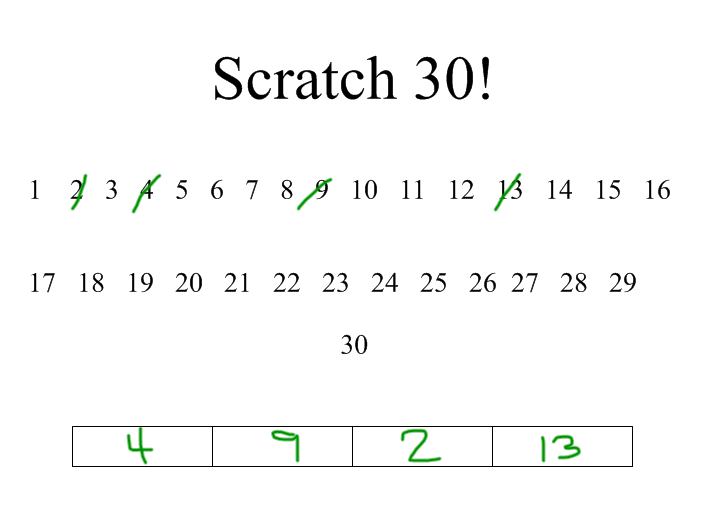 Examples of equations:4 + 2 = 6				(13 + 9) ÷ 2 = 11(4 x 2) + 9 = 17			13 + 4 - 2 = 15If you really want to be creative use exponents and factorials.Factorials:  pick a number, like 4 and multiply every number from 4 down to 2 together.	i.e.  4 x 3 x 2 = 24		In an equation, it would look like this:  4! ÷ 2 + 13 = 25